ВИКОНАВЧИЙ КОМІТЕТ НІКОПОЛЬСЬКОЇ МІСЬКОЇ РАДИД н і п р о п е т р о в с ь к а   о б л а с т ьР І Ш Е Н Н Я__________                                       м. Нікополь                                 № ______Про схвалення зміндо кошторисних призначеньуправління гуманітарноїполітики на 2020 рікУ зв’язку з необхідністю перерозподілу планових асигнувань для забезпечення реалізації затверджених програм та наявністю економії коштів, керуючись статтею 28 Закону України «Про місцеве самоврядування в Україні», виконавчий комітет Нікопольської міської ради ВИРІШИВ:1. Схвалити зміни по КПКВК МБ 5051 «Фінансова підтримка регіональних осередків всеукраїнських  організацій фізкультурно-спортивної спрямованості для проведення навчально-тренувальної та спортивної роботи»:- за рахунок зменшення плану використання бюджетних коштів по загальному фонду Громадської організації "Федерація легкої атлетики              м. Нікополь" КЕКВ 2610 – 90000,00 грн. (дев’яносто тисяч грн. 00 коп.) субсидії та поточні трансферти підприємствам (установам, організаціям);- за рахунок збільшення плану використання бюджетних коштів по загальному фонду Громадської організації "Волейбольний клуб "Нікополь" КЕКВ 2610 – 90000,00 грн. (дев’яносто тисяч грн. 00 коп.) субсидії та поточні трансферти підприємствам (установам, організаціям).2. Контроль за виконанням цього рішення покласти на заступника міського голови згідно з розподілом функціональних повноважень.Міський  голова        	О.І. СаюкРішення  підготовлено управлінням гуманітарної політики  Нікопольської міської ради Начальник управління гуманітарної політики                                           Т.В.МамонтоваЗавізували:Керуючий справамивиконкомуН.Б. ГорболісЗаступник міського голови -начальник управління економіки, фінансів та міського бюджетуО.М. ДавидкоНачальник управлінняправової політики                                                          Д.В. Вінтоняк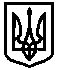 